Ozarks Transportation Organization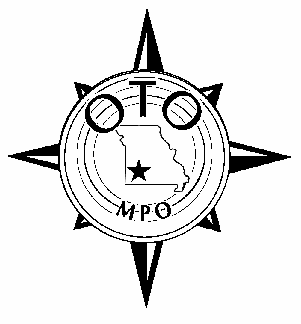 Bicycle-Pedestrian Advisory CommitteeAgenda1 December 20093:00 – 4:30 p.m.Ozarks Transportation Organization
117 Park Central Square, Suite 107, Springfield, MOWelcome and IntroductionsMinutes from August 4, October 6, and November 3, 2009 MeetingsDiscussion on Bike/Ped Plan ImplementationIncorporating Current Bike/Ped Progress into PrioritizationOther BusinessAdjournSi usted necesita la ayuda de un traductor del idioma español, por favor comuníquese con la Debbie Parks al teléfono (417) 836-5442, cuando menos 48 horas antes de la junta.Persons who require special accommodations under the Americans with Disabilities Act or persons who require interpreter services (free of charge) should contact Debbie Parks at (417) 836-5442 at least 24 hours ahead of the meeting.If you need relay services please call the following numbers:  711 - Nationwide relay service; 1-800-735-2966 - Missouri TTY service; 1-800-735-0135 - Missouri voice carry-over service.OTO fully complies with Title VI of the Civil Rights Act of 1964 and related statutes and regulations in all programs and activities.  For more information or to obtain a Title VI Complaint Form, See www.ozarkstransportation.org or call 417.836.5442.